Markt, Mitbewerber und AngebotspaletteDie Marktanalyse soll eine Vorstellung vermitteln, wie gut ihr Gastronomie Know-how ist.Branche: Situation in der Gastronomie Mitbewerber: Wenn Sie die Konkurrenz identifizieren, sollten Sie herausfinden, wer im Umfeld noch Gastronomie anbietet. Welche Vorteile haben Sie gegenüber diesen Konkurrenten? Wie wird sich Ihr Unternehmen neben diesen Mitbewerbern Sichtbarkeit verschaffen? Angebotspalette: Kurze Beschreibungen der Produkte und Dienstleistungen, die Sie anbieten werden. Preisgestaltung: Erläutern Sie die Preisgestaltung für ihre Produkte. Lieferanten: Wichtige Lieferanten und strategische Partner.SSCB-Analyse: Wie können Ihre Stärken Ihnen helfen, Chancen zu maximieren und Risiken zu minimieren? MarketingstrategieMarketingaktivitäten: Welche Werbemöglichkeiten werden genutzt?  Medienwerbung (Zeitung, Radio, Fernsehen)Gemeinschaftswerbung mit PartnernMundpropagandaDigitales Marketing in sozialen MedienInterne OrganisationMitarbeitermanagement: Beschreiben Sie alle besonderen Qualifikationen und Erfahrungen, die Ihre Mitarbeiter aufweisen sollten. Verwenden Sie eventuell ein Organigramm, das diesen Abschnitt unterlegen kann. FinanzplanungIn diesem Abschnitt werden Kosten, der erwartete Umsatz, Investitionsbedarf, sowie eine Zusammenfassung der Annahmen, auf die Sie diese Prognosen stützen, aufgeführt.Anlaufkosten Investitionskosten und FinanzierungsbedarfWirtschaftlichkeitsvorschau: auf drei Jahre angelegt  Mögliche Szenarien: im schlechtesten Fall, im besten Fall, im wahrscheinlichsten FallTipp:Tabellen herunterladen und nach Bearbeitung einfügen.Excel-Tabellen zur Bearbeitung finden Sie auf:Weitere Ratgeber & Vorlagen (gerold-dawidowsky.de)SchlusserklärungBeispieltext finden Sie in meinem Buch: „So geht BUSINESSPLAN & Konzepterstellung für die Gastronomie“Bestellbar als Taschenbuch, E-Book und als gebundene Ausgabe auf Amazon.deOrt, Datum, UnterschriftAnhangBauzeichnungenFotosSpeisenkarte etc.ANLAUFKOSTENANLAUFKOSTENANLAUFKOSTENANLAUFKOSTENANLAUFKOSTEN„La Crema“ Deli-CoffeeshopKOSTENELEMENTEMONATEKOSTEN/MONATEINMALIGE KOSTENGESAMTKOSTENWerbung/MarketingMitarbeiterkostenMiete/Pachtzahlungen/NebenkostenKommunikation/TelefonKasseBüroausstattung/Drucker/PCVersicherungenEinrichtung und BetriebsausstattungBankgebührenKautionGenehmigungen/Gebühren/LizenzenDienstleistungen, BuchhaltungBeraterWaren-ErstbestandBargeldbestandVerschiedenesGESCHÄTZTES ANFANGSBUDGETFINANZIERUNGSBEDARF„La Crema“ Deli-CoffeeshopGESAMTKOSTENKOSTENELEMENTESumme UmbaukostenKostenvoranschlagSumme BetriebseinrichtungVerkaufstresenGekühlte Glas-VitrineGetränkekühlschrankKaffeemaschineKasseSumme Erstbestand WarenFoodGetränkeSumme Kosten AnlaufkostenMieteVersicherungenEnergieSumme GründungskostenKautionKonzessionBeratungLiquiditätsreserve Gesamter KapitalbedarfSumme EigenmittelEigenkapitalSacheinlagenSUMME FINANZIERUNGSBEDARFWIRTSCHAFTLICHKEITSVORSCHAU WIRTSCHAFTLICHKEITSVORSCHAU WIRTSCHAFTLICHKEITSVORSCHAU WIRTSCHAFTLICHKEITSVORSCHAU WIRTSCHAFTLICHKEITSVORSCHAU WIRTSCHAFTLICHKEITSVORSCHAU WIRTSCHAFTLICHKEITSVORSCHAU WIRTSCHAFTLICHKEITSVORSCHAU WIRTSCHAFTLICHKEITSVORSCHAU WIRTSCHAFTLICHKEITSVORSCHAU WIRTSCHAFTLICHKEITSVORSCHAU WIRTSCHAFTLICHKEITSVORSCHAU WIRTSCHAFTLICHKEITSVORSCHAU WIRTSCHAFTLICHKEITSVORSCHAU WIRTSCHAFTLICHKEITSVORSCHAU „La Crema“ Deli-Coffeeshop„La Crema“ Deli-Coffeeshop„La Crema“ Deli-Coffeeshop„La Crema“ Deli-Coffeeshop„La Crema“ Deli-Coffeeshop„La Crema“ Deli-Coffeeshop„La Crema“ Deli-Coffeeshop„La Crema“ Deli-Coffeeshop„La Crema“ Deli-Coffeeshop„La Crema“ Deli-Coffeeshop„La Crema“ Deli-Coffeeshop„La Crema“ Deli-Coffeeshop„La Crema“ Deli-CoffeeshopJahrJahrEINNAHMEN/ UMSATZJANFEBMRZAPRMAIJUNJULAUGSEPOKTNOVDEZDEZGesamtSpeisenGetränkeHandelswaren Summe/ NettoumsatzWarenkosten gesamtSpeisenGetränkeHandelswarenRohertragPersonalkosteMarketing/ WerbungEnergieVersicherungenBeiträge/ AbonnementsGema/ GEZVerwaltungskosten/ BeratungSonstige BetriebskostenMüll/ EntsorgungBetriebsergebnis IMiete/ PachtLeasingReparaturen/ InstandhaltungAfA und GWGZinsen/ Tilgung/ GeldverkehrBetriebsergebnis IIErgebnis vor Steuern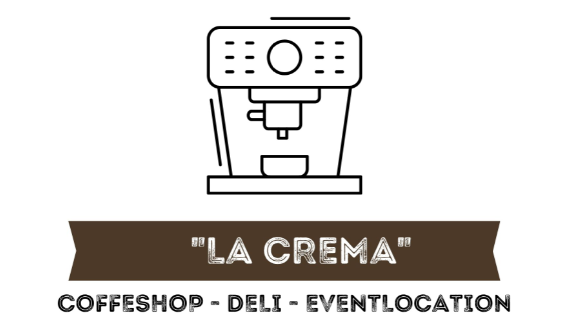 